Муниципальное бюджетное общеобразовательное учреждение средняя общеобразовательная школа № 2 г Амурска Амурского муниципального района Хабаровского краяРАБОЧАЯ ПРОГРАММА ВОСПИТАНИЯг. Амурск, 2022СОДЕРЖАНИЕПояснительная запискаРабочая программа воспитания МБОУ СОШ № 2 г. Амурска (далее — Программа) разработана с учётом Федерального закона от 29 декабря 2012 г. № 273-ФЗ «Об образовании в Российской Федерации», Стратегии развития воспитания в Российской Федерации на период до 2025 года (распоряжение Правительства Российской Федерации от 29 мая 2015 г.№ 996-р) и Плана мероприятий по её реализации в 2021 — 2025 гг. (распоряжение Правительства Российской Федерации от 12 ноября 2020 г.№ 2945-р), Стратегии национальной безопасности Российской Федерации (Указ Президента Российской Федерации от 2 июля 2021 г. № 400), федеральных государственных образовательных стандартов (далее — ФГОС) начального  общего  образования  (приказ  Минпросвещения  России от 31 мая 2021 г. № 286), основного общего образования (приказ Минпросвещения России от 31 мая 2021 г. № 287), среднего общего образования (приказ Минобрнауки России от 17 мая 2012 г. № 413).Программа основывается на единстве и преемственности образовательного процесса всех уровней общего образования.Рабочая программа воспитания предназначена для планирования и организации системной воспитательной деятельности; разрабатывается и утверждается с участием коллегиальных органов управления МБОУ СОШ № 2 г. Амурска, в том числе совета обучающихся, совета родителей (законных представителей); реализуется в единстве урочной и внеурочной деятельности, осуществляемой совместно с семьёй и другими участниками образовательных отношений, социальными институтами  воспитания;  предусматривает  приобщение  обучающихсяк российским традиционным духовным ценностям, включая ценности своей этнической группы, правилам и нормам поведения, принятым в российском обществе на основе российских базовых конституционных норм и ценностей; историческое  просвещение,  формирование  российской  культурной и гражданской идентичности обучающихся.Программа включает три раздела: целевой, содержательный, организационный.Приложение — календарный план воспитательной работы.РАЗДЕЛ 1. ЦЕЛЕВОЙУчастниками образовательных отношений являются педагогические и другие работники МБОУ СОШ № 2 г. Амурска, обучающиеся, их родители (законные представители), представители иных организаций, участвующие в реализации образовательного процесса в соответствии с законодательством Российской Федерации, локальными актами МБОУ СОШ № 2 г. Амурска. Родители (законные представители) несовершеннолетних  обучающихся  имеют  преимущественное  право на  воспитание  своих  детей.  Содержание  воспитания  обучающихся в МБОУ СОШ № 2 г. Амурска определяется содержанием российских базовых (гражданских, национальных) норм и ценностей, которые закреплены в Конституции Российской Федерации. Эти ценности и нормы определяют инвариантное содержание воспитания обучающихся. Вариативный компонент содержания воспитания обучающихся включает духовно-нравственные ценности культуры, традиционных религий народов России.Воспитательная деятельность в МБОУ СОШ № 2 г. Амурска планируется и осуществляется в соответствии с приоритетами государственной политики в сфере воспитания, установленными в Стратегии развития воспитания в Российской Федерации на период до 2025 года (распоряжение Правительства Российской Федерации от 29 мая 2015 г.№ 996-р). Приоритетной задачей Российской Федерации в сфере воспитания детей является развитие высоконравственной личности, разделяющей российские традиционные духовные ценности, обладающей актуальными знаниями и умениями, способной реализовать свой потенциал в условиях современного общества, готовой к мирному созиданию и защите Родины.Цель и задачи воспитания обучающихсяСовременный российский национальный воспитательный идеал — высоконравственный, творческий, компетентный гражданин России, принимающий судьбу Отечества как свою личную, осознающий ответственность за настоящее и будущее страны, укоренённый в духовных и культурных традициях многонационального народа Российской Федерации.В соответствии с этим идеалом и нормативными правовыми актами Российской Федерации в сфере образования цель воспитания обучающихся: развитие личности, создание условий для самоопределения и социализации на основе социокультурных, духовно- нравственных ценностей и принятых в российском обществе правил и норм поведения в интересах человека, семьи, общества и государства, формирование у обучающихся чувства патриотизма, гражданственности, уважения к памяти защитников Отечества и подвигам Героев Отечества, закону и правопорядку, человеку труда и старшему поколению, взаимного уважения, бережного отношения к культурному наследию и традициям многонационального народа Российской Федерации, природе и окружающей среде.Задачи воспитания обучающихся: усвоение ими знаний норм, духовно-нравственных ценностей, традиций, которые выработало российское общество (социально значимых знаний); формирование и развитие личностных отношений к этим нормам, ценностям, традициям (их освоение, принятие); приобретение соответствующего этим нормам, ценностям, традициям социокультурного опыта поведения, общения, межличностных и социальных отношений, применения полученных знаний; достижение личностных результатов освоения общеобразовательных программ в соответствии с ФГОС. Личностные результаты освоения обучающимися общеобразовательных программ включают осознание ими российской гражданской идентичности, сформированность у них ценностей самостоятельности и инициативы, готовность обучающихся к саморазвитию, самостоятельности и личностному самоопределению, наличие мотивации к целенаправленной социально значимой деятельности, сформированность внутренней позиции личности как особого ценностного отношения к себе, окружающим людям и жизни в целом.Воспитательная деятельность в МБОУ СОШ № 2 г. Амурска планируется и осуществляется на основе аксиологического, антропологического, культурно-исторического, системно-деятельностного, личностно-ориентированного подходов и с учётом принципов воспитания: гуманистической направленности воспитания, совместной деятельности детей и взрослых, следования нравственному примеру, безопасной жизнедеятельности, инклюзивности, возрастосообразности.Направления воспитанияПрограмма реализуется в единстве учебной и воспитательной деятельности по основным направлениям воспитания в соответствии с ФГОС:гражданское воспитание — формирование российской гражданской идентичности, принадлежности к общности граждан Российской Федерации, к народу России как источнику власти в Российском государстве и субъекту тысячелетней российской государственности, уважения к правам, свободам и обязанностям гражданина России, правовой и политической культуры;патриотическое воспитание — воспитание любви к родному краю, Родине, своему народу, уважения к другим народам России; историческое просвещение, формирование российского национального исторического сознания, российской культурной идентичности;духовно-нравственное  воспитание  —  воспитание  на  основедуховно-нравственной культуры народов России, традиционных религий народов России, формирование традиционных российских семейных ценностей; воспитание честности, доброты, милосердия, сопереживания, справедливости, коллективизма, дружелюбия и взаимопомощи, уважения к старшим, к памяти предков, их вере и культурным традициям;эстетическое воспитание — формирование эстетической культуры на основе российских традиционных духовных ценностей, приобщение к лучшим образцам отечественного и мирового искусства;физическое воспитание, формирование культуры здорового образа жизни и эмоционального благополучия — развитие физических способностей с учётом возможностей и состояния здоровья, навыков безопасного поведения в природной и социальной среде, чрезвычайных ситуациях;трудовое воспитание — воспитание уважения к труду, трудящимся, результатам труда (своего и других людей), ориентация на трудовую деятельность,   получение   профессии,   личностное   самовыражение в продуктивном, нравственно достойном труде в российском обществе, достижение выдающихся результатов в профессиональной деятельности;экологическое воспитание — формирование экологической культуры, ответственного, бережного отношения к природе, окружающей среде на основе российских традиционных духовных ценностей, навыков охраны, защиты, восстановления природы, окружающей среды;ценности  научного  познания  —  воспитание  стремления к познанию себя и других людей, природы и общества, к получению знаний, качественного образования с учётом личностных интересов и общественных потребностей.Целевые ориентиры результатов воспитанияДеятельность педагогического коллектива направлена на достижение целевых ориентиров результатов в воспитании, развитии личности обучающихся для выполнения требований ФГОС. Целевые ориентиры определены в соответствии с инвариантным содержанием воспитания обучающихся на основе российских базовых (гражданских, конституциональных) ценностей, обеспечивают единство воспитания, воспитательного пространства.Целевые ориентиры результатов воспитания на уровне начального общего образования.Целевые ориентирыЦелевые ориентиры результатов воспитания на уровне основного общего образования.Целевые ориентирыЦелевые ориентиры результатов воспитания на уровне среднего общего образования.Целевые ориентирыРАЗДЕЛ 2. СОДЕРЖАТЕЛЬНЫЙУклад общеобразовательной организацииОсобенностью организуемого в школе воспитательного процесса является его ориентацию на сложившиеся традиции школы. Основными традициями воспитания школы являются следующие: - стержнем годового цикла воспитательной работы школы являются ключевые общешкольные дела, через которые осуществляется интеграция воспитательных усилий педагогов: обязательная традиция в школе еженедельное поднятие Государственного флага Российской Федерации и исполнение Гимна России. Ключевые общешкольные дела: Смотр строя и песни, творческий фестиваль, посвящения (в пешеходы, в пятиклассники), церемонии награждения (новогодний прием директора, чествование победителей олимпиады, награждение медалью за активность), фестиваль семейных традиций, фестиваль военной песни;- важной чертой каждого ключевого дела и большинства используемых для воспитания других совместных дел педагогов и школьников является коллективная разработка, коллективное планирование, коллективное проведение и коллективный анализ их результатов;- в школе создаются такие условия, при которых по мере взросления ребенка увеличивается и его роль в совместных делах (от пассивного наблюдателя до организатора), а роль педагога изменяется от организатора до тьютора;- в проведении общешкольных дел поощряется конструктивное межклассное и межвозрастное взаимодействие школьников, а также их социальная активность; - педагоги школы ориентированы на формирование коллективов в рамках направлений деятельности РДШ, школьных классов, кружков, студий, секций, на установление в них доброжелательных и товарищеских взаимоотношений;- ключевыми фигурами воспитания в школе являются старший вожатый, социальный педагог и классные руководители, реализующие по отношению к детям защитную, личностно развивающую, организационную, посредническую (в разрешении конфликтов) функции.В школе создана первичная организация РДШ. Воспитательный процесс ориентирован на содержание деятельности Общероссийской общественно-государственной детско-юношеской организации «Российское движение школьников» (далее – Российское движение школьников, РДШ), созданной Указом Президента Российской Федерации от 29 октября 2015 года № 536. Российское движение школьников строит свою работу на основе принципов самоуправления, добровольности, равноправия, законности и гласности, что согласуется с процессом воспитания школы, реализуемом на таких идеях взаимодействия педагогов и школьников, как:- неукоснительное соблюдение законности и прав семьи и ребенка, соблюдения конфиденциальности информации о ребенке и семье, приоритета безопасности ребенка при нахождении в образовательной организации;- ориентир на создание в образовательной организации психологически комфортной среды для каждого ребенка и взрослого, без которой невозможно конструктивное взаимодействие школьников и педагогов; - реализация процесса воспитания главным образом через создание в школе детско-взрослых общностей, которые бы объединяли детей и педагогов яркими и содержательными событиями, общими позитивными эмоциями и доверительными отношениями друг к другу;- организация основных совместных дел школьников и педагогов как предмета совместной заботы и взрослых, и детей;- системность, целесообразность и нешаблонность воспитания как условия его эффективности.	Школа является краевой инновационной площадкой «Центр образования естественно-научной и технологической направленностей «Точка роста» и профессиональное самоопределение школьников», целью которой является развитие системы естественно-научного образования в школе для повышения престижности инженерных специальностей и осознанного выбора выпускниками профессиональной деятельности.	Значимой для воспитания является программа «Профибокс», реализуемая в рамках краевого проекта «Учись и работай в Хабаровском крае».Социальными партнерами школы в организации воспитательного процесса являются семья и следующие организации и учреждения: в/ч № 59313-39 пос. Тейсин, МЧС, Совет ветеранов, отделение полиции ОМВД России по Амурскому району, ОГИБДД ОМВД России по Амурскому району, администрация Амурского муниципального района, Совет депутатов Амурского муниципального района, отдел молодежи городской администрации, Дворец Культуры, Межпоселенческая центральная библиотека, МБУ ДО «Темп», МБУ ДО «Натуралист», МБУ ЦДЮТиЭ, КГБ ПОУ АПТ (политехнический техникум), Центр занятости населения, газета «Амурская заря», телекомпания «Амурск», региональное отделение Российского движения школьников Хабаровского края. Так же партнерами является предприятие экономики: АГК «Полиметал». С социальными партнерами взаимодействие осуществляется на основе договоров и совместных планах деятельности.2.2.  Виды, формы и содержание воспитательной деятельностиУрочная деятельностьРеализация школьными педагогами воспитательного потенциала урока предполагает следующее:установление доверительных отношений между учителем и его учениками, способствующих позитивному восприятию учащимися требований и просьб учителя, привлечению их внимания к обсуждаемой на уроке информации, активизации их познавательной деятельности;побуждение школьников соблюдать на уроке общепринятые нормы поведения, правила общения со старшими (учителями) и сверстниками (школьниками), принципы учебной дисциплины и самоорганизации; привлечение внимания школьников к ценностному аспекту изучаемых на уроках явлений, организация их работы с получаемой на уроке социально значимой информацией – инициирование ее обсуждения, высказывания учащимися своего мнения по ее поводу, выработки своего к ней отношения; использование воспитательных возможностей содержания учебного предмета через демонстрацию детям примеров ответственного, гражданского поведения, проявления человеколюбия и добросердечности, через подбор соответствующих текстов для чтения, задач для решения, проблемных ситуаций для обсуждения в классе;применение на уроке интерактивных форм работы учащихся: интеллектуальных игр, стимулирующих познавательную мотивацию школьников; дискуссий, которые дают учащимся возможность приобрести опыт ведения конструктивного диалога; групповой работы или работы в парах, которые учат школьников командной работе и взаимодействию с другими детьми;  включение в урок игровых процедур, которые помогают поддержать мотивацию детей к получению знаний, налаживанию позитивных межличностных отношений в классе, помогают установлению доброжелательной атмосферы во время урока;   организация шефства мотивированных и эрудированных учащихся над их неуспевающими одноклассниками, дающего школьникам социально значимый опыт сотрудничества и взаимной помощи;инициирование и поддержка исследовательской деятельности школьников в рамках реализации ими индивидуальных и групповых исследовательских проектов, что даст школьникам возможность приобрести навык самостоятельного решения теоретической проблемы, навык генерирования и оформления собственных идей, навык уважительного отношения к чужим идеям, оформленным в работах других исследователей, навык публичного выступления перед аудиторией, аргументирования и отстаивания своей точки зрения;использование на уроках соответствующих текстов для чтения, задач для решения, проблемных ситуаций для обсуждения в соответствии с КАЛЕНДАРЕМобразовательных событий, приуроченных к государственным и национальным праздникам Российской Федерации, памятным датам и событиям российской истории и культуры, утвержденным министерством просвящения РФ. (Примечание: в качестве дидактического материала уроков можно использовать онлайн-курсы Корпоративного университета РДШ (сайт – rdsh.education)Внеурочная деятельностьВоспитание на занятиях школьных курсов внеурочной деятельности осуществляется преимущественно через: - вовлечение школьников в интересную и полезную для них деятельность, которая предоставит им возможность самореализоваться в ней, приобрести социально значимые знания, развить в себе важные для своего личностного развития социально значимые отношения, получить опыт участия в социально значимых делах;- формирование в кружках, секциях, клубах, студиях и т.п. детско-взрослых общностей, которые могли бы объединять детей и педагогов общими позитивными эмоциями и доверительными отношениями друг к другу;- создание в детских объединениях традиций, задающих их членам определенные социально значимые формы поведения;- поддержку в детских объединениях школьников с ярко выраженной лидерской позицией и установкой на сохранение и поддержание накопленных социально значимых традиций; - поощрение педагогами детских инициатив и детского самоуправления. Реализация воспитательного потенциала курсов внеурочной деятельности происходит в рамках таких форм организации внеурочной деятельности как кружки, секции, студии, тренинги, гостиные, клубы, объединения, программы с применением содержания мероприятий и проектов РДШ. Такие формы организации обеспечивают индивидуальный подход к развитию школьников. Реализация воспитательного потенциала внеурочной деятельности в целях обеспечения индивидуальных потребностей обучающихся осуществляется в рамках выбранных обучающимися курсов, занятий:- курсы, занятия исторического просвещения, патриотической, гражданско-патриотической, военно-патриотической, краеведческой, историко-культурной направленности: «Сыны Отечества», «Орлята России», ДООП «ОсНаз», военно-патриотическое объединение «Арсенал», группа развертывания флага», направленные на передачу школьникам социально значимых знаний, развивающие их любознательность, позволяющие привлечь их внимание к экономическим, политическим, экологическим, гуманитарным проблемам нашего общества, формирующие их гуманистическое мировоззрение и научную картину мира.- курсы, занятия духовно-нравственной направленности по религиозным культурам народов России, основам духовно-нравственной культуры народов России, духовно-историческому краеведению: «Разговоры о важном», «Уроки нравственности», «Уроки общения», объединение «Память поколений», «Литературная гостиная», направленные на развитие коммуникативных компетенций школьников, воспитание у них культуры общения, развитие умений слушать и слышать других, уважать чужое мнение и отстаивать свое собственное, терпимо относиться к разнообразию взглядов людей.Всероссийский проект «Академия гражданина». Цель: усвоение системы гражданских знаний и норм, позволяющей осуществлять целенаправленную гражданскую деятельность и функционировать в качестве полноправного члена общества. Всероссийский проект «Твой выбор». Цель: формирование гражданского мировоззрения обучающихся общеобразовательных организаций младшего школьного возраста.курсы,  занятия  познавательной,  научной,  исследовательской,просветительской направленности («Компьютерная грамотность», «Перволого», «Интерактивное конструирование», «Умники и умницы», «Решение интеллектуальных задач», «Учусь создавать проект», «Биология и мы», «Совершенный английский», «Юный физик», , «Планета Информатика» «Чудеса науки и природы», «Геометрия вокруг», «Проектная деятельность», ДООП «Робототехника и программирование»)- курсы, занятия экологической, природоохранной направленности (ДООП «Жизнь в стиле ЭКО», волонтерская группа. Проекты и мероприятия РДШ поднаправления «Экология» (ВКонтакте https://vk.com/skm_eco, Инстаграм https://www.instagram.com/ecotrend_skm/ );В качестве содержательного наполнения данного вида внеурочной деятельности используется поднаправление работы РДШ, посвященное науке (ВКонтакте https://vk.com/naukardsh, Инстаграм https://www.instagram.com/skm_science ). Цель поднаправления заключается в популяризации ценности научного знания среди детей и молодежи. Реализуется через следующие проекты и мероприятия РДШ.Мероприятия, направленные на формирование сообщества увлеченных наукой школьников, группа «РДШ | Наука». В социальной сети «Вконтакте» работает сообщество «РДШ | Наука» (vk.com/naukardsh), где публикуются образовательные фото, видео и аудио материалы, тесты, лонгриды, подкасты, интервью и прямые эфиры с экспертами в разных сферах науки. Группа действует в формате научно-популярного журнала с регулярными публикациями и рубриками, такими как: «Новости», «Тесты», «Факты», «Рекомендации» и т.д.  Участникам предлагается ознакомиться с научно-просветительскими материалами и принимать участие в интерактивных образовательных активностях (опросы, викторины, челленджи, конкурсы и т. п.). Всероссийский проект «Месяц науки с РДШ». Комплекс мероприятий, направленных на популяризацию науки среди обучающихся начальных классов путем вовлечения старшеклассников в подготовку и проведение научно-популярных выступлений.  Всероссийский проект «Научное ориентирование». Сбор данных о деятельности Российских учёных и их научных достижениях. Участникам проекта предлагается исследовать источники (информационно-коммуникационная сеть «Интернет», библиографические архивы, справочники, энциклопедии и т. П.) с целью поиска информации о научно-исследовательских работах, проводившихся или ведущихся в настоящее время в регионе проживания участника.  - курсы, занятия в области искусств, художественного творчества разных видов и жанров («Творческая мастерская», «Театр», детское объединение агитбригада «Аистенок», Школьный медиацентр, танцевальная студия,  «Веселая акварель», «Островок творчества», ДООП «Звонкий голосок» , создающие благоприятные условия для просоциальной самореализации школьников, направленные на раскрытие их творческих способностей, формирование чувства вкуса и умения ценить прекрасное, на воспитание ценностного отношения школьников к культуре и их общее духовно-нравственное развитие.В качестве содержательного наполнения данного вида внеурочной деятельности используются Всероссийские проекты «Творческая мастерская РДШ», «Творческая лаборатория РДШ», онлайн-квизы и акции, приуроченные к знаменательным датам в сфере культуры, а также Фестиваль театральных постановок для начальной школы (ВКонтакте https://vk.com/skm_you, Инстаграм https://instagram.com/tvorchestvo__rdsh ).- курсы, занятия туристско-краеведческой направленности: («Край, в котором я живу», «Юный флорист», ДООП «Рюкзачок», ДООП «Чудеса Хабаровского края», ДООП «Компас», ДООП «Сосенка», ДООП «Музейное дело», направленные на воспитание у школьников любви к своему краю, его истории, культуре, природе, на развитие самостоятельности и ответственности школьников, формирование у них навыков самообслуживающего труда.В качестве содержательного наполнения данного вида внеурочной деятельности используется краеведческое поднаправление деятельности РДШ, которое направлено на формирование у обучающихся интереса к деятельности, связанной с исследованием, преобразованием и популяризацией родного края, создание   всероссийского   экспертного детско-взрослого сообщества в области краеведения, исследования и сохранения историко-культурных и природных богатств своего края (ВКонтакте https://vk.com/yapoznayurossiyu, Инстаграм: https://www.instagram.com/p_rdsh/ ). Цель – развитие у обучающихся представления об историко-культурном единстве территорий и народов Российской Федерации при осознании самобытности каждого региона и сообщества, входящего в состав Российской Федерации, сохранение    их    идентичности    и    вовлечение обучающихся в деятельность по познанию своего края.Всероссийский комплекс мероприятий, направленных на формирование сообщества увлеченных краеведением школьников. Целью Всероссийского комплекса мероприятий (далее – Проекта), направленных на формирование сообщества увлеченных краеведением школьников является формирование   сообщества    заинтересованных в   краеведении   обучающихся   образовательных   организаций и интеграция его в уже сложившееся сообщество экспертов-краеведов. В рамках реализации Проекта в социальной сети «Вконтакте» созданы группы «Школьный музей» и «Я познаю Россию. Прогулки по стране», где публикуются образовательные фото, видео и аудио материалы, тесты, подкасты, мастер-классы, интервью и прямые эфиры с экспертами по разным сферам. Также создается чат, где участники сообщества смогут обмениваться полезными ссылками и материалами. Оргкомитет Проекта берет на себя ответственность за модерацию и проверку публикуемых материалов.Всероссийский проект «Школьный музей». Целью проекта «Школьный музей» (далее – Проект) является развитие школьных музеев как площадок для творческой, учебной, интеллектуальной, краеведческой и выставочной деятельности. Разработка музеев, публикация информации о музеях, проведение музейных мероприятий, проведение выставок, контроль работы над музейной деятельностью, публикация поддерживающих образовательных материалов.Всероссийский Проект «Прогулки по стране». Целью Всероссийского       проекта «Прогулки по стране» (далее – Проект) является вовлечение обучающихся образовательных организаций в деятельность гражданской науки. Совместно   с    Федеральным   центром    детско-юношеского   туризма и краеведения проводится фенологическое исследование на территории России. Обучающиеся, педагоги и родители приглашаются в качестве волонтеров на сбор фенологических данных своего региона.        -  курсы, занятия оздоровительной и спортивной направленности: (курсы внеурочной деятельности «ФизкультУра!», «Школа ГТО», «Разговор о правильном питании», «Шахматная школа», ДООП «Школьный спортивный клуб «Марафонец», направленные на физическое развитие школьников, развитие их ценностного отношения к своему здоровью, побуждение к здоровому образу жизни, воспитание силы воли, ответственности, формирование установок на защиту слабых.	В качестве содержательного наполнения данного вида внеурочной деятельности используется содержание Всероссийских проектов РДШ «Веселые старты», «Игры отважных», «Здоровое движение», Всероссийского фестиваля РДШ «Футбол в школе», Всероссийского турнира по шахматам на кубок РДШ, Президентских спортивных игр, Президентских спортивных состязаний (САЙТ https://xn--n1abebi.xn--d1axz.xn--p1ai/, Инстаграм https://instagram.com/skm_sport ). - курсы, занятия трудовой направленности: «Творческая мастерская», «Социальные практики», волонтерская группа «Пульс», волонтерский отряд «Академия добра», объединение ЮПП «Сирена», объединение ЮИДД «Светофор», направленные на развитие творческих способностей школьников, воспитание у них трудолюбия и уважительного отношения к физическому труду.В качестве содержательного наполнения данного вида внеурочной деятельности используется содержание мероприятий и проектов междисциплинарного поднаправления работы РДШ (ВКонтакте https://vk.com/md.rdsh, Инстаграм https://www.instagram.com/md.rdsh/?hl=ru ).Комплекс мероприятий по формированию трудовых и социально-бытовых навыков и умений детей и молодежи («В порядке») Российского движения школьников. Цель: формирование трудовых и социально-бытовых навыков и умений детей и молодежи.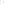 Всероссийский проект «Клуб Экономных Школьников». Целью Проекта является формирование бережного и экологичного отношения молодежи к потребительским товарам, определяющее осознанное управление личными финансами.	Курсы внеурочной деятельности реализуются посредством таких форм организации занятий как ситуационные и ролевые игры, викторины, квесты, направленные на раскрытие творческого, умственного и физического потенциала школьников, развитие у них навыков конструктивного общения, умений работать в команде. Классное руководство      Осуществляя классное руководство, педагог организует работу с коллективом класса; индивидуальную работу с учащимися вверенного ему класса; работу с учителями, преподающими в данном классе; работу с родителями учащихся или их законными представителями, работу со штатными специалистами школы: социальным педагогом, педагогом-психологом, педагогом-библиотекарем, старшей вожатой, педагогом дополнительного образования), специалистами сторонних организаций при необходимости.Работа с классным коллективом:выработка совместно со школьниками законов класса, помогающих детям освоить нормы и правила общения, которым они должны следовать в школе;инициирование и поддержка участия класса в общешкольных ключевых делах, оказание необходимой помощи детям в их подготовке, проведении и анализе;организация интересных и полезных для личностного развития ребенка совместных дел с учащимися вверенного ему класса (познавательной, трудовой, спортивно-оздоровительной, духовно-нравственной, творческой, профориентационной направленности), позволяющие с одной стороны, – вовлечь в них детей с самыми разными потребностями и тем самым дать им возможность самореализоваться в них, а с другой, – установить и упрочить доверительные отношения с учащимися класса, стать для них значимым взрослым, задающим образцы поведения в обществе. проведение классных часов как часов плодотворного и доверительного общения педагога и школьников, основанных на принципах уважительного отношения к личности ребенка, поддержки активной позиции каждого ребенка в беседе, предоставления школьникам возможности обсуждения и принятия решений по обсуждаемой проблеме, создания благоприятной среды для общения в том числе с использованием методических материалов Всероссийского проекта РДШ «Классный час. Перезагрузка», «Разговоры о важном». проведение тематических классных часов, посвященных юбилейным датам, Дням воинской славы, событию в классе, городе, крае, стране, способствующих расширению кругозора, формированию эстетического  вкуса, позволяющие лучше узнать и полюбить свою Родину.формирование навыков безопасного поведения в чрезвычайных ситуациях: проведение классных часов, практических занятий, тренировок по вопросам всех видов безопасности (пожарной, безопасности дорожного движения, антитеррористической защищенности, на водных объектах, в быту, на улице и т.д.) .сплочение коллектива класса через игры и тренинги на сплочение и командообразование; празднования в классе дней рождения детей, включающие в себя подготовленные ученическими микрогруппами поздравления, сюрпризы, творческие подарки и розыгрыши;реализация программы «Здоровая юность».Индивидуальная работа с учащимися:изучение особенностей личностного развития учащихся класса через наблюдение за поведением школьников в их повседневной жизни, в специально создаваемых педагогических ситуациях, в играх, погружающих ребенка в мир человеческих отношений, в организуемых педагогом беседах по тем или иным нравственным проблемам; результаты наблюдения сверяются с результатами бесед классного руководителя с родителями школьников, с преподающими в его классе учителями, а также (при необходимости) – со школьным психологом. поддержка ребенка в решении важных для него жизненных проблем (налаживание взаимоотношений с одноклассниками или учителями, выбор профессии, вуза и дальнейшего трудоустройства, успеваемость и т.п.), когда каждая проблема трансформируется классным руководителем в задачу для школьника, которую они совместно стараются решить. индивидуальная работа со школьниками класса, направленная на заполнение ими личных портфолио, в которых дети не просто фиксируют свои учебные, творческие, спортивные, личностные достижения, но и в ходе индивидуальных неформальных бесед с классным руководителем в начале каждого года планируют их, а в конце года – вместе анализируют свои успехи и неудачи. коррекция поведения ребенка через частные беседы с ним, его родителями или законными представителями, с другими учащимися класса; через включение в проводимые школьным психологом тренинги общения; через предложение взять на себя ответственность за то или иное поручение в классе.ведение учета индивидуальных достижений обучающихся посредством «Портфолио» и ведомости личностных результатов.Работа с учителями, преподающими в классе:регулярные консультации классного руководителя с учителями-предметниками, направленные на формирование единства мнений и требований педагогов по ключевым вопросам воспитания, на предупреждение и разрешение конфликтов между учителями и учащимися;проведение мини-педсоветов, Советов профилактики, направленных на решение конкретных проблем класса и интеграцию воспитательных влияний на школьников;привлечение учителей к участию во внутриклассных делах, дающих педагогам возможность лучше узнавать и понимать своих учеников, увидев их в иной, отличной от учебной, обстановке;привлечение учителей к участию в родительских собраниях класса для объединения усилий в деле обучения и воспитания детей.Работа с родителями учащихся или их законными представителями:регулярное информирование родителей о школьных успехах и проблемах их детей, о жизни класса в целом посредством всех видов связи (Дневник.ру, классные группы, страницы в соцсетях);помощь родителям школьников или их законным представителям в регулировании отношений между ними, администрацией школы и учителями-предметниками; организация родительских собраний, происходящих в режиме обсуждения наиболее острых проблем обучения и воспитания школьников не реже 1 раза в четверть;создание и организация работы родительских комитетов классов, участвующих в управлении образовательной организацией и решении вопросов воспитания и обучения их детей;привлечение членов семей школьников к организации и проведению дел класса;организация на базе класса семейных праздников, конкурсов, соревнований, направленных на сплочение семьи и школы.вовлечение родителей в работу семейного клуба «Радуга счастья», побуждение к участию в фестивале семейных традиций, Днях здоровья.организация работы с родителями по просвещению на основе программы «Ответственное родительство» и дистанционной программы «Отражение».В качестве содержания работы классного руководителя используются онлайн-курсы Корпоративного университета РДШ https://rdsh.education/ (Приложение 2)Основные школьные делаКлючевые дела – это главные традиционные общешкольные дела, в которых принимает участие большая часть школьников и которые обязательно планируются, готовятся, проводятся и анализируются совестно педагогами и детьми. Ключевые дела обеспечивают включенность в них большого числа детей и взрослых, способствуют интенсификации их общения, ставят их в ответственную позицию к происходящему в школе. Для этого в образовательной организации используются следующие формы работы.На внешкольном уровне: социальные проекты в рамках краевых, районных акций, Всероссийских конкурсов и проектов РДШ «Добро не уходит на каникулы» и «РДШ – Территория самоуправления» – ежегодные совместно разрабатываемые и реализуемые школьниками и педагогами комплексы дел (благотворительной, экологической, патриотической, трудовой направленности), ориентированные на преобразование окружающего школу социума. проводимые и организуемые совместно с семьями учащихся спортивные состязания, праздники, фестивали, представления, которые открывают возможности для творческой самореализации школьников и включают их в деятельную заботу об окружающих. участие во Всероссийских акциях, в т.ч., «Днях единых действий» РДШ, посвященных значимым отечественным и международным событиям.На школьном уровне:общешкольные праздники: День Знаний, концерты, посвященные Дню учителя, Дню 8 Марта, фестиваль детских творческих коллективов, «Последний звонок», Дни здоровья – ежегодно проводимые творческие (театрализованные, музыкальные, литературные и т.п.) дела, связанные со значимыми для детей и педагогов знаменательными датами и в которых участвуют все классы школы. торжественные ритуалы посвящения в первоклассники, в пешеходы, в пятиклассники, связанные с переходом учащихся на следующую ступень образования, символизирующие приобретение ими новых социальных статусов в школе и развивающие школьную идентичность детей.церемонии награждения школьников и педагогов за активное участие в жизни школы, защиту чести школы в конкурсах, соревнованиях, олимпиадах, значительный вклад в развитие школы: Новогодний прием директора – чествование отличников, чествование победителей и призеров всероссийской олимпиады школьников, церемония вручения медали за активность в общественной жизни школы. Школьная спортивная лига – церемония чествования спортивных достижений обучающихся, направленная на популяризацию спорта, поддержку спортивных достижений.тематические недели: предметные недели (создаваемая в пространстве школы насыщенная познавательная среда в определенной области знаний; в течение недели обучающимся предлагается поучаствовать в различных активностях), неделя психологии (тематическая игровая ситуация, создаваемая в пространстве школы, параллели, класса, где ребятам предлагается поучаствовать в различных акциях, играх, психологических тренингах). Это способствует поощрению социальной активности детей, развитию позитивных межличностных отношений между педагогами и воспитанниками, формированию чувства доверия и уважения друг к другу.На уровне классов: участие школьных классов в реализации общешкольных ключевых дел; проведение в рамках класса итогового анализа детьми общешкольных ключевых дел;формирование системы традиционных дел класса, составляющих ядро воспитательной работы.На индивидуальном уровне: вовлечение по возможности каждого ребенка в ключевые дела школы в одной из возможных для них ролей: сценаристов, постановщиков, исполнителей, ведущих, декораторов, музыкальных редакторов, корреспондентов, ответственных за костюмы и оборудование, ответственных за приглашение и встречу гостей и т.п.);индивидуальная помощь ребенку (при необходимости) в освоении навыков подготовки, проведения и анализа ключевых дел;наблюдение за поведением ребенка в ситуациях подготовки, проведения и анализа ключевых дел, за его отношениями со сверстниками, старшими и младшими школьниками, с педагогами и другими взрослыми;при необходимости коррекция поведения ребенка через частные беседы с ним, через включение его в совместную работу с другими детьми, которые могли бы стать хорошим примером для ребенка, через предложение взять в следующем ключевом деле на себя роль ответственного за тот или иной фрагмент общей работы. Внешкольные мероприятия     Внешкольными мероприятиями, реализующими воспитательный потенциал являются:-   общие внешкольные мероприятия, в том числе организуемые совместно с социальными партнёрами: Фестиваль «Люди так не делятся», «Фестиваль детских и молодежных объединений», Слет РДШ, участие в городских, краевых, всероссийских субботниках и акциях;-   экскурсии, походы выходного дня (в музей, в межпоселенческую библиотеку, на предприятие и др.), организуемые в классах классными руководителями, в том числе совместно с родителями (законными представителями)  обучающихся  с  привлечением  их  к  планированию, организации, проведению, оценке мероприятия;-   выездные события, включающие в себя комплекс коллективных творческих дел, в процессе которых складывается детско-взрослая общность, характеризующаяся доверительными взаимоотношениями, ответственным отношением к делу, атмосферой эмоционально-психологического комфорта: Слет волонтерских отрядов, Турслет.Организация предметно-пространственной средыОкружающая ребенка предметно-эстетическая среда школы, при условии ее грамотной организации, обогащает внутренний мир ученика, способствует формированию у него чувства вкуса и стиля, создает атмосферу психологического комфорта, поднимает настроение, предупреждает стрессовые ситуации, способствует позитивному восприятию ребенком школы. Воспитывающее влияние на ребенка осуществляется через такие формы работы с предметно-эстетической средой школы как: оформление интерьера школьных помещений (вестибюль 1 этажа «Безопасность жизни», «РДШ», «Юнармейское движение», «Спорт в школе», «Научное общество учащихся», «Историческая справка школы», «Внеурочная деятельность», «Школьная пресса», «Этим гордится школа», «Безопасность дорожного движения», демонстрационные шкафы с кубками, «Золотая россыпь школы»; 2 этаж «Жизнь без риска», «Аллея славы», «Концепция развития инженерного образования в Хабаровском крае», выставочная зона (галерея для рисунков, макеты самолетов), «Проекты «Образование», «Тебе старшеклассник», «Одаренный ребенок = одаренный учитель», передвижной информационный стенд сменной информации; 3 этаж зона информационно-библиотечного центра; 2 этаж «Аллея славы»; школьный музей.	Рекреации начальной школы: предметно-развивающая среда содержит игры для развития координации, моторики, пространственного воображения; 3 этаж «Открытая библиотека», уголки творчества, напольное нанесение для подвижных игр, развивающих математические навыки, сообразительность, быстроту реакции; 4 этаж «Школа нашей безопасности», спортивные снаряды для простых подвижных игр на развитие координации, меткости, глазомера, настольные игры. Таким образом, наличие этих зон позволяет разделить свободное пространство школы на зоны активного и тихого отдыха;размещение на стенах школы регулярно сменяемых экспозиций: творческих работ школьников, позволяющих им реализовать свой творческий потенциал, а также знакомящих их с работами друг друга;на пришкольной территории имеются спортивные и игровые площадки, тренажерная зона,  доступные и приспособленные для школьников разных возрастных категорий; создание и поддержание в рабочем состоянии в рекреации начальной школы и в ИБЦ школы стеллажей свободного книгообмена, на которые желающие дети, родители и педагоги могут выставлять для общего пользования свои книги, а также брать с них для чтения любые другие;благоустройство классных кабинетов, осуществляемое классными руководителями вместе со школьниками своих классов, позволяющее учащимся проявить свои фантазию и творческие способности, создающее повод для длительного общения классного руководителя со своими детьми;событийный дизайн – оформление пространства проведения конкретных школьных событий (праздников, церемоний, торжественных линеек, творческих вечеров, выставок, собраний, конференций и т.п.); акцентирование внимания школьников посредством элементов предметно-эстетической среды (стенды, плакаты, инсталляции) на важных для воспитания ценностях школы, ее традициях, правилах.Кроме того, информационно-методическое обеспечение ряда выше указанных форм работы позволяет раскрыть образовательная часть Всероссийского проекта РДШ «Дизайн информации и пространства», что размещена на сайте Корпоративного университета РДШ rdsh.education.Взаимодействие с родителями (законными представителями)Работа с родителями или законными представителями школьников осуществляется для более эффективного достижения цели воспитания, которое обеспечивается согласованием позиций семьи и школы в данном вопросе. Работа с родителями или законными представителями школьников осуществляется в рамках следующих видов и форм деятельности: На групповом уровне: Управляющий совет учреждения, участвующий в управлении образовательной организацией и решении вопросов воспитания и социализации их детей;фестиваль «Семейных традиций», вовлечение родителей в общественную жизнь общеобразовательного учреждения, в котором обучается их ребенок, повышение социального статуса семьи в современном обществе;семейный клуб «Радуга счастья», предоставляющий родителям, педагогам и детям площадку для совместного проведения досуга и общения; в рамках которых обсуждаются вопросы возрастных особенностей детей, формы и способы доверительного взаимодействия родителей с детьми, проводятся мастер-классы, семинары, круглые столы с приглашением специалистов;общешкольные родительские собрания, происходящие в режиме обсуждения наиболее острых проблем обучения и воспитания школьников;семейный всеобуч «Школа ответственного родительства», на котором родители могли бы получать ценные рекомендации и советы от профессиональных психологов, врачей, социальных работников и обмениваться собственным творческим опытом и находками в деле воспитания детей;  краевая онлайн-школа «Отражение», на которых обсуждаются интересующие родителей вопросы, а также осуществляются виртуальные консультации психологов и педагогов;участие родителей во  Всероссийских родительских форумах по вопросам организации питания школьников, проведения капитальных ремонтов образовательных учреждениях;участие родителей в краевых, районных родительских собраниях;участие родителей во Всероссийских неделях родительской компетенции;в рамках внеурочной деятельности по программе «Формула здорового питания» участие во всероссийских семейных конкурсах;краевой проект «Здоровая юность»;раздел «Семейная академия» сайта Корпоративного университета РДШ rdsh.education (https://rdsh.education/akademiya/).   На индивидуальном уровне:работа специалистов по запросу родителей для решения острых конфликтных ситуаций;участие родителей в Советах профилактики, собираемых в случае возникновения острых проблем, связанных с обучением и воспитанием конкретного ребенка;участие родителей, детей, педагогов в конкурсах Всероссийской национальной родительской ассоциации»;помощь со стороны родителей в подготовке и проведении общешкольных и внутриклассных мероприятий воспитательной направленности;индивидуальное консультирование c целью координации воспитательных усилий педагогов и родителей.СамоуправлениеПоддержка детского самоуправления в школе помогает педагогам воспитывать в детях инициативность, самостоятельность, ответственность, трудолюбие, чувство собственного достоинства, а школьникам – предоставляет широкие возможности для самовыражения и самореализации. Это то, что готовит их к взрослой жизни. Поскольку учащимся младших и подростковых классов не всегда удается самостоятельно организовать свою деятельность, детское самоуправление иногда и на время может трансформироваться (посредством введения функции педагога-куратора) в детско-взрослое самоуправление. Детское самоуправление в школе осуществляется следующим образом.На уровне школы:через деятельность выборного Совета учащихся, создаваемого для реализации права обучающихся на участие в управлении образовательным учреждением и инициирующего и организующего проведение личностно значимых для школьников событий (соревнований, конкурсов, фестивалей, капустников, флешмобов и т.п.);через деятельность активов классов для облегчения распространения значимой для школьников информации и получения обратной связи от классных коллективов;На уровне классов:через деятельность выборных по инициативе и предложениям учащихся класса лидеров (представителей классов), представляющих интересы класса в общешкольных делах и призванных координировать его работу с работой общешкольных органов самоуправления и классных руководителей;через деятельность выборных органов самоуправления, отвечающих за различные направления работы класса (штаб спортивных дел, штаб творческих дел, штаб работы с младшими ребятами);На индивидуальном уровне: через вовлечение школьников в планирование, организацию, проведение и анализ общешкольных и внутриклассных дел;через реализацию школьниками, взявшими на себя соответствующую роль, функций по контролю за организацией и участием в классных и общешкольных делах.На внешкольном уровне: в качестве содержательного наполнения данного модуля выступает Всероссийский проект «РДШ-Территория самоуправления» является составной частью открытой платформы «Россия – страна возможностей», которая направлена на повышение качества управления, создание благоприятных условий для развития деловой активности, поддержку передовых общественных проектов. Платформа реализуется при участии авторитетных наставников и экспертов, а также обеспечивает преемственность лучших управленческих практик.Цель проекта: создание условий для развития и поддержки проектных инициатив школьников. Профилактика и безопасностьРабота осуществляется для более эффективного достижения цели воспитания правового, безопасного поведения обучающихся в современной среде. Профилактическая работа, работа по формированию правового поведения и безопасности школьников осуществляется в рамках следующих видов и форм деятельности: На групповом уровне: учебные занятия по дисциплине «Обществознание», «Основы безопасности жизнедеятельности», «История»; классные и общешкольные мероприятия правовой направленности;традиционные мероприятия и спортивные праздники, приуроченные к памятным датам; правовые викторины, олимпиады, диспуты; беседы, инструктажи, классные часы классных руководителей по вопросам безопасного поведения в различных областях жизнедеятельности; определение уровня сформированности правовых знаний обучающихся через анкетирование; беседы, тренинги, практикумы, занятия с психологом по формированию правового самосознания обучающихся; проведение профилактических и просветительских мероприятий с привлечением специалистов сторонних организаций. в рамках внеурочной деятельности по программе «Поколение NEXT»;работа отряда юных инспекторов дорожного движения «Светофор»;краевой проект «Здоровая юность».На индивидуальном уровне:работа классных руководителей, социального педагога по вопросам правового просвещения, предотвращения опасных и негативных ситуаций; созданию условий, способствующих социальной адаптации ученика; оказанию помощи в достижении позитивного разрешения проблем; формированию у ребенка позитивного ценностного отношения к обществу, учебе, труду, людям, самому себе, общественным нормам и законам; оказанию семье ученика квалифицированной педагогической помощи в воспитании;работа педагога-психолога по вопросам сопровождения детей «группы риска» из семей, находящихся в социально-опасном положении, имеющих низкий уровень учебной мотивации и повышенный/высокий уровень тревожности (по результатам диагностики); оказание семье ученика квалифицированной психологической помощи в воспитании;индивидуальное консультирование привлеченных специалистов.Социальное партнёрствоСоциальными партнерами школы в организации воспитательного процесса являются семья и следующие организации и учреждения: в/ч № 59313-39 пос. Тейсин (совместная организация и проведение военно-патриотических мероприятий: Слет церемониальных отрядов, Смотр строя и песни, посвящение в юнармейцы, выездные учебные сборы и т.д.) МЧС, Совет ветеранов, отделение полиции ОМВД России по Амурскому району, ОГИБДД ОМВД России по Амурскому району, администрация Амурского муниципального района, Совет депутатов Амурского муниципального района, отдел молодежи городской администрации: совместное проведение акций; Дворец Культуры, Межпоселенческая центральная библиотека: совместное проведение мероприятий; МБУ ДО «Темп», МБУ ДО «Натуралист»: социальные проекты, совместно разрабатываемые и реализуемые обучающимися, педагогами экологической направленности; МБУ ЦДЮТиЭ: социальные проекты, совместно разрабатываемые и реализуемые обучающимися, педагогами патриотической направленности; КГБ ПОУ АПТ (политехнический техникум): проведение на базе техникума занятий, мероприятий профориентационной направленности; Центр занятости населения: организация летнего трудоустройства обущающихся; газета «Амурская заря», телекомпания «Амурск», региональное отделение Российского движения школьников Хабаровского края совместные акции, Слеты, квесты, игры и т.д. Так же партнерами является предприятие экономики: АГМК «Полиметал». Представители АГМК организуют выездные экскурсии на предприятие, проводят дискуссионный площадки для обсуждения актуальных проблем профориентации, перспективы будущего выпускников. С социальными партнерами взаимодействие осуществляется на основе договоров и совместных планах деятельности. ПрофориентацияСовместная деятельность педагогов и школьников по направлению «профориентация» включает в себя профессиональное просвещение школьников; диагностику и консультирование по проблемам профориентации, организацию профессиональных проб школьников. Задача совместной деятельности педагога и ребенка – подготовить школьника к осознанному выбору своей будущей профессиональной деятельности. Создавая профориентационно-значимые проблемные ситуации, формирующие готовность школьника к выбору, педагог актуализирует его профессиональное самоопределение, позитивный взгляд на труд в постиндустриальном мире, охватывающий не только профессиональную, но и внепрофессиональную составляющие такой деятельности. Эта работа осуществляется через: курсы внеурочной деятельности «В мире профессий», «Билет в будущее» «Проектория»; профориентационные часы общения, направленные на  подготовку школьника к осознанному планированию и реализации своего профессионального будущего в рамках образовательной части Всероссийского проекта РДШ «Профориентация в цифровую эпоху» (онлайн-курс на сайте Корпоративного университета РДШ по проектированию индивидуальной стратегии профессионального самоопределения школьника);экскурсии на предприятия города, дающие школьникам начальные представления о существующих профессиях и условиях работы людей, представляющих эти профессии;посещение профориентационных выставок, ярмарок профессий, дней открытых дверей в средних специальных учебных заведениях и вузах г. Амурска, Комсомольска-на-Амуре;организация на базе пришкольного детского лагеря отдыха профориентационных смен, в работе которых принимают представители профессий и где школьники могут глубже познакомиться с теми или иными профессиями, получить представление об их специфике, попробовать свои силы в той или иной профессии, развивать в себе соответствующие навыки (например, смена «Территория права»)совместное с педагогами изучение интернет ресурсов, посвященных выбору профессий, прохождение профориентационного онлайн-тестирования, прохождение онлайн курсов по интересующим профессиям и направлениям образования;участие в работе всероссийских профориентационных проектов, созданных в сети интернет: «ЗаСобой», «Проектория», «Компас самоопределения», «Билет в будущее» и др.;  просмотр лекций, решение учебно-тренировочных задач, участие в мастер классах, посещение открытых уроков;индивидуальные консультации психолога для школьников и их родителей по вопросам склонностей, способностей, дарований и иных индивидуальных особенностей детей, которые могут иметь значение в процессе выбора ими профессии; программа Профибокс, реализуемая в рамках краевого проекта «Учись и работай в Хабаровском крае».Детские общественные объединения»Действующее на базе школы детское общественное объединение (первичное отделение РДШ) – это добровольное, самоуправляемое, некоммерческое формирование, созданное по инициативе детей и взрослых, объединившихся на основе общности интересов для реализации общих целей, указанных в Уставе Российского движения школьников. Его правовой основой является ФЗ от 19.05.1995 N 82-ФЗ (ред. От 20.12.2017) «Об общественных объединениях» (ст. 5). Воспитание в детском общественном объединении – первичном отделении РДШ – осуществляется через реализацию мероприятий и проектов Организации, которые содержательно наполняют все виды воспитывающей деятельности в логике формирования воспитательных результатов.Часть проектов и комплексов мероприятий РДШ представлены в выше изложенных модулях, в данном же модуле раскрывается содержание мероприятий и проектов, что не были представлены, но являются неотъемлемой частью воспитания и деятельности Российского движения школьников. Направление «Гражданская активность» РДШ реализуют известные во всей стране проекты:Всероссийский проект «Добро не уходит на каникулы» (ВКонтакте https://vk.com/letodobra, Инстаграм https://www.instagram.com/letodobra/ ). Цель: создание эффективной системы развития добровольчества в школах, повышение уровня мотивации школьников и педагогов к участию в постоянной волонтерской деятельности. Задачи: поддержать инновационные формы организации добровольческой (волонтерской) деятельности среди обучающихся; повысить компетенции обучающихся и педагогов через участие в добровольческой (волонтерской) деятельности. Данные задачи в школе реализуют: волонтерская группа «Пульс», волонтерский отряд «Академия добра», объединение «Волонтеры-медики». Важная роль в развитии подрастающего поколения отводится военно-патриотическому воспитанию, которое реализуется через курсы внеурочной деятельности «Сыны Отечества», клуб «Юный патриот», ВПО «Арсенал» объединение «Группа развертывания флага», объединение «Память поколений» , а так же через одноименное направление деятельности Российского движения школьников (ВКонтакте https://vk.com/skm_vpn, Инстаграм https://instagram.com/skmvpn). Данное направление традиционно представлено следующими проектами и мероприятиями.Военно-спортивные игры «Зарница», «Патриот»; Слет церемониальных отрядов. Цель: совершенствование системы патриотического воспитания, обеспечивающей формирование у молодых граждан РФ патриотического сознания, чувства верности долгу по защите своего Отечества, активной гражданской позиции, здорового образа жизни, развитие военно-патриотического движения и системы военно-спортивных игр в РФ. Всероссийский конкурс профессионального мастерства среди руководителей и участников военно-патриотических клубов (объединений) «Делай, как я!»Цель: выявление и поощрение лучших руководителей,  педагогов, воспитанников клубов и объединений военно-патриотической направленности, распространение результативного педагогического опыта работы с детьми и молодежью в сфере патриотического воспитания.Всероссийский проект «Штаб актива ВПН».  Цель: развитие чувства принадлежности, конструктивного социального активизма, развитие командных компетенций и формирование наставничества. Комплекс мероприятий, направленный на популяризацию деятельности военно-патриотического направления Российского движения школьников. Цель: углубленное изучение детьми и молодежью истории своей страны, известных и малоизвестных событий, формирование навыков использования и анализа полученной информации. Кроме того, воспитание в первичном отделении РДШ как детском общественном объединении осуществляется через:утверждение и последовательную реализацию демократических процедур, дающих ребенку возможность получить социально значимый опыт гражданского поведения;круглогодичную организацию в рамках мероприятий и проектов РДШ общественно полезных дел, дающих детям возможность получить важный для их личностного развития опыт деятельности, направленной на помощь другим людям, своей школе, обществу в целом; развить в себе такие качества как ответственность, забота, уважение, умение сопереживать, умение общаться, слушать и слышать других;торжественную церемонию вступления в Российское движение школьников, которая способствует пропаганде движения, формированию у участников патриотизма и уважения к традициям;рекрутинговые мероприятия в начальной школе, реализующие идею популяризации деятельности РДШ, привлечения в него новых членов;поддержку и развитие в первичном отделении РДШ традиций и ритуалов Организации, формирующих у ребенка чувство общности с другими ее членами, чувство причастности к тому, что происходит в стране (реализуется посредством символики РДШ, проведения торжественной церемонии вступления в члены Организации, создания и поддержки интернет-странички детского объединения в соцсетях, организации деятельности пресс-центра РДШ, проведения традиционных огоньков – формы коллективного анализа проводимых первичным отделением дел).	В школе созданы детские общественные объединения: Волонтерский отряд «Академия добра», волонтерская группа «Пульс» (младший и старший состав), ДО «Аистенок», ЮИДД «Светофор», Экокласс, Память поколений, ВПО «Арсенал» (в составе группа развертывания флага).«Школьные медиа»Воспитательный потенциал школьных медиа реализуется в рамках внеурочной деятельности «Школьный медиацентр». Цель школьного медиацентра  – развитие коммуникативной культуры школьников, формирование навыков общения и сотрудничества, поддержка творческой самореализации учащихся. Школьный медиацентр – это разновозрастной редакционный совет подростков, старшеклассникеов и консультурующих их взрослых, целью которого является освещение (через школьную газету «Двоечка», Инстаграм, школьный сайт) наиболее интересных моментов жизни школы, популяризация общешкольных ключевых дел, кружков, секций и.т.д.Школьный медиацентр реализует информационно-медийное направление РДШ. Целью информационно-медийного направления является содействие формированию качественного контента в сети «Интернет» у обучающихся общеобразовательных организаций, которую выполняет Всероссийский проект «Контент на коленке», цель которого повышение качества контента в социальных сетях, производимого обучающимися общеобразовательных организаций, а также создание медиа сообществ обучающихся. Кроме того, информационно-медийное направление РДШ реализуется и через партнерские проекты:Проект «Блог героя», цель: получение специалистами в области воспитания базовых знаний в области медиа, подготовка и распространение среди учителей начальной школы сопровождающих методических и дидактических материалов для работы с учащимися младших классов в направлении «Блогинга»; Комплекс онлайн мероприятий, направленных на продвижение проектов и программ в сфере информационно-медийного направления: квизы; квесты; акции; флешмобы.Комплекс онлайн активностей, приуроченных к праздничным датам.Ссылки на официальные группы информационно-медийного направления РДШ: ВК https://vk.com/info_media_skm, ИНСТ https://instagram.com/media.rdshучастие школьников в районных, региональных или всероссийских конкурсах школьных медиа. РАЗДЕЛ 3. ОРГАНИЗАЦИОННЫЙКадровое обеспечениеСостояние воспитательного процесса в школе, эффективность реализации образовательных программ, программ воспитания напрямую зависит от профессиональной компетентности педагогических кадров: Всего в ОО работает 46 – педагогических работников, из которых 43 учителя, 30 классных руководителей.  Из них: - с высшим профильным образованием – 39 (91%) - средним профессиональным образованием 4 (9%) Среди педагогических работников: - ВКК – 12 чел. (28%) - 1 КК – 9 (21%) укомплектованность школы квалифицированными специалистами в области воспитания – 100%.Управление воспитательным процессом организует заместитель директора по учебно-воспитательной работе, работающий в активном взаимодействии с школьным методическим объединением классных руководителей. Ключевой фигурой в реализации воспитательной программы является классный руководитель.  Организационную и воспитательную работу с обучающимися осуществляют старшая вожатая. Профилактическую, психологическую и консультативную работу с обучающимися, родителями и учителями проводят педагог-психолог, дефектолог и социальный педагог, имеющий высшую квалификационную категорию. Наши специалисты постоянно повышают квалификацию по вопросам воспитания, используют в учебном процессе современные воспитательные технологии.100 % классных руководителей прошли курсы повышения квалификации в области классного руководства.Нормативно-методическое обеспечениеВ школе созданы необходимые условия для организации воспитательной работы, проведения досуговых мероприятий, спортивных соревнований, мероприятий для всех участников воспитательного процесса, организации встреч с интересными людьми, а также проведения профилактической работы. В школе имеются 2 спортивных зала, стадион. Спортивная база в основном укомплектована инвентарём для организации и проведения занятий по легкой атлетике и спортивным играм. Для проведения различного рода мероприятий активно используется оборудованный актовый зал (мультимедиа-, акустическая системы). В соответствии с современными требованиями к организации учебно-воспитательного процесса в школе имеется  компьютерный класс. Все кабинеты школы оснащены ПК, действует локальная сеть, все ПК имеют подключение к сети Интернет, есть электронная почта и сайт школы. Кабинет музыки оснащен электронным фортепианино. Кабинеты физики, химии, биологии обеспечены необходимым лабораторным оборудованием. Значительную роль в воспитательном процессе играет информационно-библиотечный центр. Богатый фонд литературы, обучающие диски, печатные и электронные энциклопедии. В читальном зале учащиеся имеют возможность работать со справочной литературой, словарями, энциклопедиями, журналами и другими источниками. Библиотека организует книжные выставки, проводит конкурсы и викторины. Имеется сайт ИБЦ. На первом этаже установлен большой плазменный телевизор, который позволил проводить системно работу по пропаганде ПДД, ЗОЖ, краеведческой и информационной работе. Не смотря на то, что школа имеет достаточную материально-техническую базу, большая часть компьютерной техники, на сегодняшний день является устаревшей, что ограничивает ее ресурсы. Фильтры ТОГУ ограничивают выход в сеть Интернет даже на сайты образовательной направленности. Программное обеспечение, которое необходимо для расширения спектра курсов внеурочной деятельности является дорогостоящим. Развитие в школе системы курсов внеурочной деятельности (танцевальный и музыкальный коллективы) выявило ограниченность необходимого музыкально-технического оснащения. Требования к условиям работы с обучающимися с особыми образовательными потребностямиТребования к организации среды для обучающихся с ОВЗ отражены в примерных адаптированных основных образовательных программах для обучающихся каждой нозологической группы.В воспитательной работе с категориями обучающихся, имеющих особые образовательные потребности, особыми задачами воспитания являются:налаживание эмоционально-положительного взаимодействия с окружающими для их успешной социальной адаптации и интеграции в общеобразовательной организации;формирование доброжелательного отношения к обучающимся и их семьям со стороны всех участников образовательных отношений;построение воспитательной деятельности с учётом индивидуальных особенностей и возможностей каждого обучающегося;обеспечение психолого-педагогической поддержки семей обучающихся, содействие повышению уровня их педагогической, психологической, медико-социальной компетентности.При организации воспитания обучающихся с особыми образовательными потребностями необходимо ориентироваться на:формирование личности ребёнка с особыми образовательными потребностями с использованием адекватных возрасту и физическому и (или) психическому состоянию методов воспитания;создание оптимальных условий совместного воспитания и обучения обучающихся с особыми образовательными потребностями и их сверстников, с использованием адекватных вспомогательных средств и педагогических приёмов, организацией совместных форм работы воспитателей,  педагогов-психологов,  учителей-логопедов,  учителей-дефектологов;личностно-ориентированный подход в организации всех видов деятельности обучающихся с особыми образовательными потребностями.Система поощрения социальной успешности и проявлений активной жизненной позиции обучающихсяСистема поощрения проявлений активной жизненной позиции и социальной успешности обучающихся способствовует формированию у обучающихся ориентации на активную жизненную позицию, инициативность, максимальное вовлечение их в совместную деятельность в воспитательных целях. Система проявлений активной жизненной позиции и поощрения социальной успешности обучающихся строится на принципах:публичности, открытости поощрений (информирование всех обучающихся о награждении, проведение награждений в присутствии значительного числа обучающихся);соответствия артефактов и процедур награждения укладу общеобразовательной организации, качеству воспитывающей среды, символике общеобразовательной организации;прозрачности правил поощрения (наличие положения о награждениях, неукоснительное следование порядку, зафиксированному в этом документе, соблюдение справедливости при выдвижении кандидатур);регулирования частоты награждений (недопущение избыточности в поощрениях, чрезмерно больших групп поощряемых и т. п.);сочетания индивидуального и коллективного поощрения (использование индивидуальных и коллективных наград даёт возможность стимулировать индивидуальную и коллективную активность обучающихся, преодолевать межличностные противоречия между обучающимися, получившими и не получившими награды);дифференцированности поощрений (наличие уровней и типов наград позволяет продлить стимулирующее действие системы поощрения).	Формами поощрения проявления активной жизненной позиции и социальной активности школьников и педагогов являются: Новогодний прием директора – чествование отличников, чествование победителей и призеров всероссийской олимпиады школьников, церемония вручения медали РДШ за активность в общественной жизни школы. Школьная спортивная лига – церемония чествования спортивных достижений обучающихся, направленная на популяризацию спорта, поддержку спортивных достижений.Ведение портфолио — деятельность обучающихся при её организации и регулярном поощрении классными руководителями, поддержке родителями (законными представителями) по собиранию (накоплению) артефактов, фиксирующих и символизирующих достижения обучающегося.Портфолио может включать артефакты признания личностных достижений, достижений в группе, участия в деятельности (грамоты, поощрительные письма, фотографии призов, фото изделий, работ и др., участвовавших в конкурсах и т. д.). Кроме индивидуального портфолио, возможно ведение портфолио класса.Система поощрения проявлений активной жизненной позиции и социальной успешности обучающихся регламентирована Положением об индивидуальном учете результатов освоения обучающимися образовательных программ и поощрений обучающихся, Положением о поощрениях и взысканиях в отношении обучающихся в МБОУ СОШ № 2 г. Амурска.Анализ воспитательного процессаАнализ воспитательного процесса осуществляется в соответствии с целевыми ориентирами результатов воспитания, личностными результатами обучающихся на уровнях начального общего, основного общего, среднего общего образования, установленными соответствующими ФГОС.Основным методом анализа воспитательного процесса в МБОУ СОШ № 2 г. Амурска является ежегодный самоанализ воспитательной работы с целью выявления основных проблем и последующего их решения, с привлечением (при необходимости) внешних экспертов, специалистов.Планирование анализа воспитательного процесса включается в календарный план воспитательной работы.Основные принципы самоанализа воспитательной работы:взаимное уважение всех участников образовательных отношений;приоритет анализа сущностных сторон воспитания ориентирует на изучение прежде всего не количественных, а качественных показателей, таких как сохранение уклада общеобразовательной организации, качество воспитывающей среды, содержание и разнообразие деятельности, стиль общения, отношений между педагогами, обучающимися и родителями;развивающий характер осуществляемого анализа ориентирует на использование результатов анализа для совершенствования воспитательной деятельности педагогических работников (знания и сохранения в работе цели и задач воспитания, умелого планирования воспитательной работы, адекватного подбора видов, форм и содержания совместной деятельности с обучающимися, коллегами, социальными партнёрами);распределённая ответственность за результаты личностного развития обучающихся ориентирует на понимание того, что личностное развитие — это результат как организованного социального воспитания, в котором школа участвует наряду с другими социальными институтами, так и стихийной социализации, и саморазвития.Основные направления анализа воспитательного процесса:Результаты воспитания, социализации и саморазвития обучающихся. Критерием,  на  основе  которого  осуществляется  данный  анализ,является динамика личностного развития обучающихся в каждом классе.Анализ проводится классными руководителями вместе с заместителем директора по воспитательной работе (педагогом-психологом, социальным педагогом) с последующим обсуждением результатов на методическом объединении классных руководителей или педагогическом совете.Основным способом получения информации о результатах воспитания, социализации и саморазвития обучающихся является педагогическое наблюдение. Внимание педагогов сосредоточивается на вопросах: какие проблемы, затруднения в личностном развитии обучающихся удалось решить за прошедший учебный год; какие проблемы, затруднения решить не удалось и почему; какие новые проблемы, трудности появились, над чем предстоит работать педагогическому коллективу.Состояние совместной деятельности обучающихся и взрослых.Критерием,	на	основе	которого	осуществляется	данный	анализ, является наличие интересной, событийно насыщенной и личностно развивающей совместной деятельности обучающихся и взрослых.Анализ проводится заместителем директора по воспитательной работе, педагогом-психологом, социальным педагогом, классными руководителями с привлечением актива родителей (законных представителей) обучающихся, актива совета обучающихся. Способами получения информации о состоянии организуемой совместной деятельности обучающихся и педагогических работников могут быть анкетирования и беседы с обучающимися и их родителями (законными представителями), педагогическими работниками, представителями совета обучающихся. Результаты обсуждаются на заседании методических объединений классных руководителей или педагогическом совете. Внимание сосредоточивается на вопросах, связанных с качеством:реализации воспитательного потенциала урочной деятельности;организуемой внеурочной деятельности обучающихся;деятельности классных руководителей и их классов;проводимых общешкольных основных дел, мероприятий;внешкольных мероприятий;создания и поддержки предметно-пространственной среды;взаимодействия с родительским сообществом;деятельности ученического самоуправления;деятельности по профилактике и безопасности;реализации потенциала социального партнёрства;деятельности по профориентации обучающихся;Итогом самоанализа является перечень выявленных проблем, над решением которых предстоит работать педагогическому коллективу.Итоги	самоанализа	оформляются	в	виде	отчёта,	составляемогозаместителем директора по воспитательной работе в конце учебного года, рассматриваются и утверждаются педагогическим советом.Гражданско-патриотическое воспитаниеЗнающий и любящий свою малую родину, свой край, имеющий представление о Родине — России, её территории, расположении.Сознающий принадлежность к своему народу и к общности граждан России, проявляющий уважение к своему и другим народам.Понимающий свою сопричастность к прошлому, настоящему и будущему родного края, своей Родины — России, Российского государства.Понимающий значение гражданских символов (государственная символика России, своего региона), праздников, мест почитания героев и защитников Отечества, проявляющий к ним уважение.Имеющий первоначальные представления о правах и ответственности человека в обществе, гражданских правах и обязанностях.Принимающий  участие  в  жизни  класса,  общеобразовательной  организации,в доступной по возрасту социально значимой деятельности.Духовно-нравственное воспитаниеУважающий духовно-нравственную культуру своей семьи, своего народа, семейные ценности с учётом национальной, религиозной принадлежности.Сознающий ценность каждой человеческой жизни, признающий индивидуальность и достоинство каждого человека.Доброжелательный, проявляющий сопереживание, готовность оказывать помощь, выражающий неприятие поведения, причиняющего физический и моральный вред другим людям, уважающий старших.Умеющий оценивать поступки с позиции их соответствия нравственным нормам, осознающий ответственность за свои поступки.Владеющий представлениями о многообразии языкового и культурного пространства России, имеющий первоначальные навыки общения с людьми разных народов, вероисповеданий.Сознающий нравственную и эстетическую ценность литературы, родного языка,русского языка, проявляющий интерес к чтению.Эстетическое воспитаниеСпособный воспринимать и чувствовать прекрасное в быту, природе, искусстве, творчестве людей.Проявляющий интерес и уважение к отечественной и мировой художественной культуре.Проявляющий  стремление  к  самовыражению  в  разных  видах  художественнойдеятельности, искусстве.Физическое воспитание, формирование культуры здоровья и эмоциональногоблагополучияБережно относящийся к физическому здоровью, соблюдающий основные правила здорового и безопасного для себя и других людей образа жизни, в том числе в информационной среде.Владеющий основными навыками личной и общественной гигиены, безопасного поведения в быту, природе, обществе.Ориентированный на физическое развитие с учётом возможностей здоровья, занятия физкультурой и спортом.Сознающий и принимающий свою половую принадлежность, соответствующие ейпсихофизические и поведенческие особенности с учётом возраста.Трудовое воспитаниеСознающий ценность труда в жизни человека, семьи, общества.Проявляющий уважение к труду, людям труда, бережное отношение к результатам труда, ответственное потребление.Проявляющий интерес к разным профессиям.Участвующий	в	различных	видах	доступного	по	возрасту	труда, трудовой деятельности.Экологическое воспитаниеПонимающий ценность природы, зависимость жизни людей от природы, влияние людей на природу, окружающую среду.Проявляющий любовь и бережное отношение к природе, неприятие действий, приносящих вред природе, особенно живым существам.Выражающий готовность в своей деятельности придерживаться экологических норм.Ценности научного познанияВыражающий познавательные интересы, активность, любознательность и самостоятельность в познании, интерес и уважение к научным знаниям, науке.Обладающий первоначальными представлениями о природных и социальных объектах, многообразии объектов и явлений природы, связи живой и неживой природы, о науке, научном знании.Имеющий первоначальные навыки наблюдений, систематизации и осмысления опытав естественнонаучной и гуманитарной областях знания.Гражданское воспитание   Знающий и принимающий свою российскую гражданскую принадлежность (идентичность) в поликультурном, многонациональном и многоконфессиональном российском обществе, в мировом сообществе.   Понимающий сопричастность к прошлому, настоящему и будущему народа России, тысячелетней истории российской государственности на основе исторического просвещения, российского национального исторического сознания.   Проявляющий уважение к государственным символам России, праздникам. Проявляющий  готовность  к  выполнению  обязанностей  гражданина  России,реализации своих гражданских прав и свобод при уважении прав и свобод, законных интересов других людей.    Выражающий неприятие любой дискриминации граждан, проявлений экстремизма, терроризма, коррупции в обществе.   Принимающий участие в жизни класса, общеобразовательной организации, в томчисле	самоуправлении,	ориентированный	на	участие	в	социальнозначимой деятельности, в том числе гуманитарной.Патриотическое воспитание   Сознающий свою национальную, этническую принадлежность, любящий свой народ, его традиции, культуру.   Проявляющий уважение к историческому и культурному наследию своего и других народов России, символам, праздникам, памятникам, традициям народов, проживающих в родной стране.   Проявляющий интерес к познанию родного языка, истории и культуры своего края, своего народа, других народов России.   Знающий и уважающий достижения нашей Родины — России в науке, искусстве, спорте, технологиях, боевые подвиги и трудовые достижения, героев и защитников Отечества в прошлом и современности.   Принимающий участие в мероприятиях патриотической направленности.Духовно-нравственное воспитание   Знающий и уважающий духовно-нравственную культуру своего народа, ориентированный на духовные ценности и нравственные нормы народов России, российского общества в ситуациях нравственного выбора (с учётом национальной, религиозной принадлежности).   Выражающий готовность оценивать своё поведение и поступки, поведение и поступки других людей с позиций традиционных российских духовно-нравственных ценностей и норм с учётом осознания последствий поступков.   Выражающий неприятие антигуманных и асоциальных поступков, поведения, противоречащих традиционным в России духовно-нравственным нормам и ценностям.   Сознающий  соотношение  свободы  и  ответственности  личности  в  условияхиндивидуального и общественного пространства, значение и ценность межнационального, межрелигиозного согласия людей, народов в России, умеющий общаться с людьми разных народов, вероисповеданий.   Проявляющий уважение к старшим, к российским традиционным семейным ценностям, институту брака как союзу мужчины и женщины для создания семьи, рождения и воспитания детей.    Проявляющий интерес к чтению, к родному языку, русскому языку и литературе как части духовной культуры своего народа, российского общества.Эстетическое воспитание   Выражающий понимание ценности отечественного и мирового искусства, народных традиций и народного творчества в искусстве.   Проявляющий эмоционально-чувственную восприимчивость к разным видам искусства, традициям и творчеству своего и других народов, понимание их влияния на поведение людей.   Сознающий роль художественной культуры как средства коммуникации и самовыражения в современном обществе, значение нравственных норм, ценностей, традиций в искусстве.    Ориентированный на самовыражение в разных видах искусства, в художественном творчестве.Физическое воспитание, формирование культуры здоровья и эмоционального благополучия   Понимающий ценность жизни, здоровья и безопасности, значение личных усилий в сохранении здоровья, знающий и соблюдающий правила безопасности, безопасного поведения, в том числе в информационной среде.   Выражающий установку на здоровый образ жизни (здоровое питание, соблюдение гигиенических правил, сбалансированный режим занятий и отдыха, регулярную физическую активность).   Проявляющий неприятие вредных привычек (курения, употребления алкоголя, наркотиков, игровой и иных форм зависимостей), понимание их последствий, вреда для физического и психического здоровья.   Умеющий осознавать физическое и эмоциональное состояние (своё и других людей), стремящийся управлять собственным эмоциональным состоянием.   Способный  адаптироваться  к  меняющимся  социальным,  информационным  и природным условиям, стрессовым ситуациям.Трудовое воспитание   Уважающий труд, результаты своего труда, труда других людей.   Проявляющий интерес к практическому изучению профессий и труда различного рода, в том числе на основе применения предметных знаний.   Сознающий важность трудолюбия, обучения труду, накопления навыков трудовой деятельности на протяжении жизни для успешной профессиональной самореализации в российском обществе.   Участвующий в решении практических трудовых дел, задач (в семье, общеобразовательной организации, своей местности) технологической и социальной направленности, способный инициировать, планировать и самостоятельно выполнять такого рода деятельность.   Выражающий готовность к осознанному выбору и построению индивидуальнойтраектории образования и жизненных планов с учётом личных и общественных интересов, потребностей.Экологическое воспитание   Понимающий значение и глобальный характер экологических проблем, путей их решения, значение экологической культуры человека, общества.   Сознающий свою ответственность как гражданина и потребителя в условиях взаимосвязи природной, технологической и социальной сред.   Выражающий активное неприятие действий, приносящих вред природе.   Ориентированный на применение знаний естественных и социальных наук для решения задач в области охраны природы, планирования своих поступков и оценки их возможных последствий для окружающей среды.   Участвующий  в  практической  деятельности  экологической,  природоохранной направленности.Ценности научного познания   Выражающий познавательные интересы в разных предметных областях с учётом индивидуальных интересов, способностей, достижений.   Ориентированный в деятельности на систему научных представлений о закономерностях развития человека, природы и общества, взаимосвязях человека с природной и социальной средой.   Развивающий навыки использования различных средств познания, накопления знаний о мире (языковая, читательская культура, деятельность в информационной, цифровой среде).   Демонстрирующий навыки наблюдений, накопления фактов, осмысления опыта вестественнонаучной и гуманитарной областях познания, исследовательской деятельности.Гражданское воспитание   Осознанно выражающий свою российскую гражданскую принадлежность (идентичность) в поликультурном, многонациональном и многоконфессиональном российском обществе, в мировом сообществе.   Сознающий своё единство с народом России как источником власти и субъектом тысячелетней российской государственности, с Российским государством, ответственность за его развитие в настоящем и будущем на основе исторического просвещения, сформированного российского национального исторического сознания.   Проявляющий готовность к защите Родины, способный аргументированно отстаивать суверенитет и достоинство народа России и Российского государства, сохранять и защищать историческую правду.   Ориентированный на активное гражданское участие на основе уважения закона и правопорядка, прав и свобод сограждан.   Осознанно и деятельно выражающий неприятие любой дискриминации по социальным,  национальным,  расовым,  религиозным  признакам,  проявленийэкстремизма, терроризма, коррупции, антигосударственной деятельности.Обладающий опытом гражданской социально значимой деятельности (в ученическомсамоуправлении, волонтёрском движении, экологических, военно-патриотических и др. объединениях, акциях, программах).Патриотическое воспитание   Выражающий свою национальную, этническую принадлежность, приверженность к родной культуре, любовь к своему народу.   Сознающий причастность к многонациональному народу Российской Федерации, Российскому Отечеству, российскую культурную идентичность.   Проявляющий деятельное ценностное отношение к историческому и культурному наследию своего и других народов России, традициям, праздникам, памятникам народов, проживающих в родной стране — России.   Проявляющий  уважение  к  соотечественникам,  проживающим  за  рубежом,поддерживающий их права, защиту их интересов в сохранении российской культурной идентичности.Духовно-нравственное воспитание   Проявляющий приверженность традиционным духовно-нравственным ценностям, культуре народов России с учётом мировоззренческого, национального, религиозного самоопределения.   Действующий и оценивающий своё поведение и поступки, поведение и поступки других людей с позиций традиционных российских духовно-нравственных ценностей и норм с осознанием последствий поступков, деятельно выражающий неприятие антигуманных и асоциальных поступков, поведения, противоречащих этим ценностям.   Проявляющий уважение к жизни и достоинству каждого человека, свободе мировоззренческого выбора и самоопределения, к представителям различных этнических групп, религий народов России, их национальному достоинству и религиозным чувствам с учётом соблюдения конституционных прав и свобод всех граждан.   Понимающий и деятельно выражающий ценность межрелигиозного, межнационального согласия людей, народов в России, способный вести диалог с людьми разных национальностей, религиозной принадлежности, находить общие цели и сотрудничать для их достижения.   Ориентированный на создание устойчивой семьи на основе российских традиционных семейных ценностей; понимания брака как союза мужчины и женщины для создания семьи, рождения и воспитания в семье детей; неприятия насилия в семье, ухода от родительской ответственности.   Обладающий сформированными представлениями о ценности и значении в отечественной и мировой культуре языков и литературы народов России, демонстрирующий устойчивый интерес к чтению как средству познания отечественнойи мировой духовной культуры.Эстетическое воспитание   Выражающий	понимание	ценности	отечественного	и	мирового искусства, российского и мирового художественного наследия.   Проявляющий	восприимчивость	к	разным	видам	искусства, понимание эмоционального воздействия искусства, его влияния на поведение людей, умеющийкритически оценивать это влияние.   Проявляющий понимание художественной культуры как средства коммуникации и самовыражения в современном обществе, значения нравственных норм, ценностей, традиций в искусстве.   Ориентированный на осознанное творческое самовыражение, реализацию творческихспособностей в разных видах искусства с учётом российских традиционных духовных и нравственных ценностей, на эстетическое обустройство собственного быта.Физическое воспитание, формирование культуры здоровья и эмоционального благополучия   Понимающий и выражающий в практической деятельности ценность жизни, здоровья и безопасности, значение личных усилий в сохранении и укреплении своего здоровья и здоровья других людей.   Соблюдающий правила личной и общественной безопасности, в том числе безопасного поведения в информационной среде.   Выражающий на практике установку на здоровый образ жизни (здоровое питание, соблюдение гигиены, режим занятий и отдыха, физическую активность), стремление к физическому совершенствованию, соблюдающий и пропагандирующий безопасный и здоровый образ жизни.   Проявляющий сознательное и обоснованное неприятие вредных привычек (курения, употребления алкоголя, наркотиков, любых форм зависимостей), деструктивного поведения в обществе и цифровой среде, понимание их вреда для физического и психического здоровья.   Демонстрирующий навыки рефлексии своего состояния (физического, эмоционального, психологического), состояния других людей с точки зрения безопасности, сознательного управления своим эмоциональным состоянием, развивающий способности адаптироваться к стрессовым ситуациям в общении, в разных  коллективах,  к  меняющимся  условиям  (социальным,  информационным, природным).Трудовое воспитание   Уважающий труд, результаты труда, трудовые и профессиональные достижения своих земляков, их вклад в развитие своего поселения, края, страны, трудовые достижения российского народа.   Проявляющий способность к творческому созидательному социально значимому труду в доступных по возрасту социально-трудовых ролях, в том числе предпринимательской деятельности в условиях самозанятости или наёмного труда.   Участвующий в социально значимой трудовой деятельности разного вида в семье, общеобразовательной организации, своей местности, в том числе оплачиваемом труде в каникулярные периоды, с учётом соблюдения законодательства.   Выражающий осознанную готовность к получению профессионального образования, к непрерывному образованию в течение жизни как условию успешной профессиональной и общественной деятельности.   Понимающий специфику трудовой деятельности, регулирования трудовых отношений, самообразования и профессиональной самоподготовки в информационном высокотехнологическом обществе, готовый учиться и трудиться в современном обществе.   Ориентированный  на  осознанный  выбор  сферы  трудовой,  профессиональной деятельности в российском обществе с учётом личных жизненных планов, потребностейсвоей семьи, общества.Экологическое воспитание   Демонстрирующий в поведении сформированность экологической культуры на основе понимания влияния социально-экономических процессов на природу, в том числе на глобальном уровне, ответственность за действия в природной среде.   Выражающий деятельное неприятие действий, приносящих вред природе.   Применяющий знания естественных и социальных наук для разумного, бережливого природопользования в быту, общественном пространстве.   Имеющий и развивающий опыт экологически направленной, природоохранной,ресурсосберегающей деятельности, участвующий в его приобретении другими людьми.Ценности научного познанияДеятельно выражающий познавательные интересы в разных предметных областях с учётом своих интересов, способностей, достижений.Обладающий представлением о современной научной картине мира, достижениях науки и техники, аргументированно выражающий понимание значения науки в жизни российского общества, обеспечении его безопасности, гуманитарном, социально- экономическом развитии России.Демонстрирующий навыки критического мышления, определения достоверной научной информации и критики антинаучных представлений.Развивающий и применяющий навыки наблюдения, накопления и систематизации фактов, осмысления опыта в естественнонаучной и гуманитарной областях познания,исследовательской деятельности.